			   V V2022 MART  AYI2022 MART AYIDÜNYA KADINLAR GÜNÜ (8 MART)İSTİKLAL MARŞININ KABULÜ (12 MART)BİLİM TEKNOLOJİ HAFTASI (8-14 MART)YAŞLILAR HAFTASI (18-24 MART)ORMAN HAFTASI (21- 26 MART)TİYATRO HAFTASI (27MART)KÜTÜPHANE HAFTASITOHUMLAR FİDANATohumlar fidana Fidanlar ağacaAğaçlar ormana Dönmeli yurdumdaYuvadır kuşlara Örtüdür toprağaCan verir doğaya Ormanlar yurdumda..Baba parmak baba parmak nerdesin?
Burdayım burdayım işte burdayım.Anne parmak anne parmak nerdesin?
Burdayım burdayım işte burdayım.Abi parmak abi parmak nerdesin?
Burdayım burdayım işte burdayım.Abla parmak abla parmak nerdesin?
Burdayım burdayım işte burdayım.

Bebek parmak bebekparmak nerdesin?
Burdayım burdayım işte burdayım.2022 MART AYIKAVRAMLAR 5 RAKAMIÜÇGEN/ UZUN- KISA KAVRAMI (BOYUT KAVRAMI)DEĞERLER EĞİTİMİ: TUTUMLU OLMAK/ SINIF KURALLARIFEN VE DOĞA ETKİNLİKLERİKARBONATLI SİRKELİ KÖPÜK DENEYİBALIKLAR NASIL YÜZER?YÜRÜYEN RENKLER DENEYİKÖPÜREN RENKLER DENEYİSOKAK OYUNLARI: EBELEMEÇ KÖREBEKUTU  KUTU PENSE/ YERDEN YÜKSEKÖZ BAKIM BECERİLERİ DİŞ FIRÇALAMAGÜNLÜK YAŞAM BECERİLERİ BİRKAPTAN DİĞER KABA DÖKMEYEME İÇME BECERİLERİ ÇATAL KAŞIK TUTMA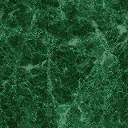 